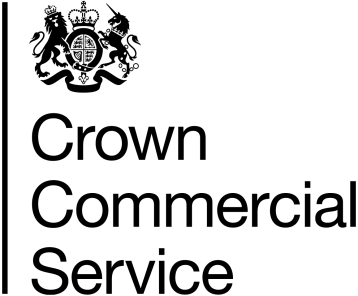 Laundry and Linen Services(RM1031)Customer Guidance Notes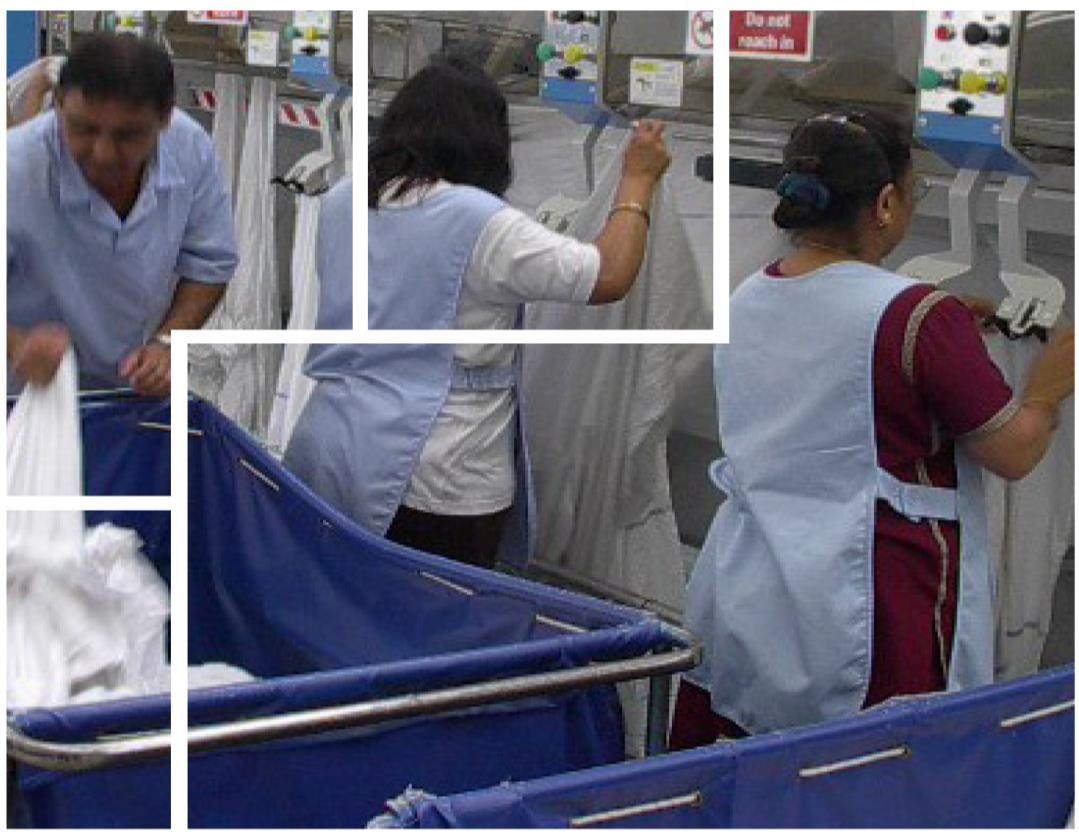 19 November 2015 to 18 November 2017+ option to extend up to 24 monthsContentsIntroduction	page 3Background	page 4Framework overview	page 5Mandatory services	page 6Additional services	page 11Standards	page 12The benefits of using the agreement	page 13Accessing and using the agreement	page 14General Advice on running a Further Competition	page 17Sustainability	page 20Additional assistance	page 21IntroductionBackgroundFramework OverviewMandatory ServicesCore ListAdditional ServicesService enhancements/variations, such as a 48 hour turnaround and a 6 or 7 day service, have been included where possible, as indicated in the table below. Some of these options incur a cost which will be advised by the category team. 	Service	StandardsBenefits of using the agreement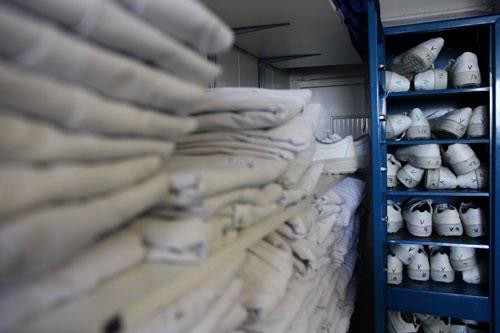 Accessing and using the agreementAward CriteriaCall-off contracts must be awarded on the basis of the top level award criteria contained in the framework agreement itself. Please refer to the main Framework Agreement document, p.88-89 for full details.Contracting Authorities seeking to award a Call Off Agreement must do so on the basis  of reopening competition under a Further Competition Procedure in accordance with  the Call Off Procedure.A Call Off Agreement shall be awarded on  the basis of most economically advantageous tender ("MEAT") from the point of view of the Contracting Authority.Framework Schedule 6 includes details of the evaluation criteria and any weightings that will be applied to that criteria.Headline CriteriaThe following criteria shall be applied to the Services set out in the Suppliers' compliant tenders submitted through the Further Competition Procedure:E-AuctionsPlease refer to the main Framework Document (Call off Procedure) p85.The Contracting Authority shall be entitled to formulate its Statement of Requirements in accordance with the Further Competition process (summarised above) and invite the Supplier to a Further Competition Procedure including  a reverse auction in accordance with the rules of the framework.The Supplier acknowledges that Contracting Authorities may wish to undertake an electronic reverse auction, where Framework Suppliers compete in real time by bidding as the auction unfolds ("Electronic Reverse Auction").Before undertaking an Electronic Reverse Auction, the  relevant  Contracting Authority will make an initial full evaluation of all tenders received in response to its Statement of Requirements. The Contracting Authority will then invite to the Electronic Reverse Auction only those tenders that are admissible in accordance with the Regulations. The invitation shall be accompanied by the outcome of the  full initial evaluation of the relevant tenders.Sub-CriteriaPlease refer to p89 of the main Framework Agreement (Award Criteria) Part B. Customers may refine sub-criteria (including weightings) in line with the overall headline criteria above in their Further Competition exercises.General Adviceonce you have started the tender process.Making the Award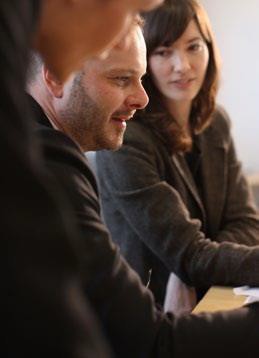 Once you have completed your evaluation exercise, and identified the successful supplier, communications should be issued to all participating suppliers notifying them of the outcome.An opportunity should be given for each supplier to obtain debrief information which outlines the reasons why they have been unsuccessful with their tenders.You should issue the template Call Off Order Form and Call off Terms to the supplier when you initiate your order and contract with the successful supplier. This must quote the Framework ID: RM1031Contract ManagementAs the customer, you will effectively manage the supplier in the delivery and performance of the services they have been selected to undertake.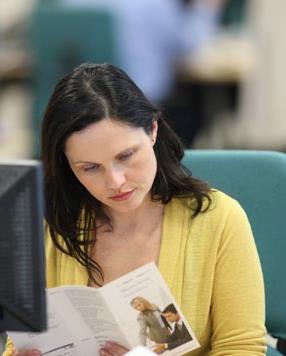 Regular review meetings should take place to discuss performance (using KPIs as a key tool in this process) and ensure that the services are being delivered to an acceptable standard, in accordance with your specification, call-off contract and local service arrangements.If issues cannot be resolved to your satisfaction, then please inform the Crown Commercial	Service	Category Management team (see Section 12: Additional Assistance, below). We will then pursue your issue with the supplier and aim to provide you with a satisfactory outcome.SustainabilityIntroduction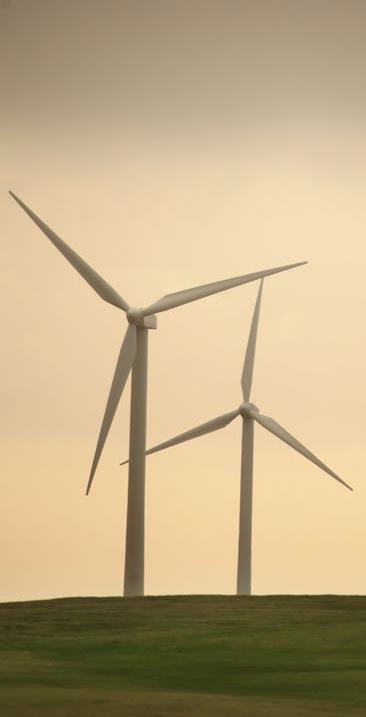 Sustainability is an important issue across the Public Sector. Contracting  bodies need assurance that services will be provided sustainably. Crown Commercial Service regards sustainability as a vital component of any and all commercial agreements formed under its frameworks and has mandated a detailed Sustainability Action Plan against which suppliers have to submit evidence of how they will reduce environmental impacts across the life-cycle of textile products. This can be found on p.134 of the main Framework Document (Framework Schedule 22: Sustainability Action Plan).This Action Plan covers not just the delivery of environmental sustainability, but also covers social sustainability (the Government’s social agenda, equality issues, Labour standards, Social enterprises etc.)Customers may wish to mandate their own specific milestones and priorities and targets within their own Statement of Requirements and Specifications that the supplier will meet in providing and improving its performance with regard to sustainability issues.Additional AssistanceGeneral EnquiriesPlease contact the Customer Services Desk on 0345 410 22228.30am to 5.30pm Monday to Thursday 8.30am to 5.00pm Fridayor e-mail info@crowncommercial.gov.ukFeedbackShould you experience any problems with the services provided by any of the suppliers under this framework and wish to register a complaint, in the first instance, please direct your concerns to the supplier to whom the complaint relates.In the event that a resolution has not been provided to your satisfaction, the issue should be escalated to the Crown Commercial Service Contract Managers  via the helpdesk, or by e-mailing:laundry.services@crowncommercial.gov.ukThis document is for guidance only. It is not  acontractual document and does not form part of the framework agreement nor any resulting call-off contracts.From December 2015, if you are considering running a further competition or e-Auction, please contact:Laundry Category ManagerTel: 0151 672 2309E-mail:laundry.services@crowncommercial.gov.ukThis guide is designed for customers wishing to use the Laundry and Linen Services agreement (RM1031). It outlines the background to the agreement, the services available and the steps involved in  undertaking further competition.This guide to the Laundry and Linen Services agreement contains commercially confidential informationIt will help you:Identify	and	work	with	suitable suppliersAccess and make the most of the benefits and savings availableKnow who to contact for help and clarificationThe guide contains commercially confidential information that must be used only for the purpose of official business and may be shared only with eligible parties.Contract ref: RM1031 Period of Contract: 19/11/2015 – 18/11/2017+ 2 x 12 month options to extendIf  you currently have  a  contract for any  ofthe services covered by this framework, you should ascertain whether better Value for Money could be obtained by using this framework agreement.An investment analysis and business case may be required in order to support a decision to switch suppliers.The guide will also help advise potential customers on how to work with suppliers through the framework.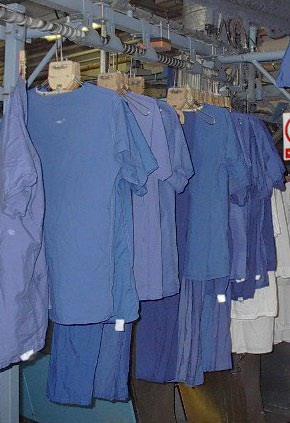 HistoryThis framework was historically provided by the NHS Purchasing and Supply Agency (PASA) who transferred to Buying Solutions in October 2009. The RM849 agreement, which expired on 24 May 2015, was undertaken by Crown Commercial Service, and this agreement continues to provide laundry and linen services to all central government and wider public sector organisations, not just the NHS.Aims of the agreementThe agreement aims to provide cost-effective and quality controlled laundry and linen outsourced services. It is a key project supporting the Department of Health’s objective to enhance the safety and quality of services for users and patients.The Framework Agreement is delivered in line with the NHS Laundry Guidance (CFPP 01-04 Decontamination of linen for health and social care) issued to health and other organisations throughout England and the UK.Barrier theatre textilesThe processing (collection, wash, finish and return) of re-useable CE marked barrier  theatre textiles (gowns, drapes, clean air  suits) will be covered a separate agreement which is scheduled for award in spring 2016.Public bodies eligible to use theagreementThe agreement is available to NHS trusts, NHS bodies, hospices, UK police forces, all UK central government departments, their agencies and arm’s length bodies, local authorities in England and Wales, Scottish, Welsh and NI public bodies, housing associations, third sector and charities, and all other  contracting  authorities  as listed inVI.3 of the OJEU Notice 2015/S 129- 237768.While the agreement is primarily aimed at NHS Trusts and related bodies in England, it also allows for other Trusts in Scotland, Wales and Northern Ireland to access  it. The agreement is also available to other bodies	as	outlined	above.		If	your organisation	is	considering	using		the agreement, and is in any doubt as to the suitability and eligibility, please contract Crown Commercial Service at: laundry.service@crowncommercial.gov.ukThe ServicesThe framework for the provision of Laundry and Linen Services provides access to suppliers in one lot:Lot 1: Processing (collection, wash, finish and return) of linen items / linen hire itemsThe agreement comprises Mandatory services (see Section 4 below) and Additional services (Section 5 below).The mandatory services provided by suppliers are the processing (wash and finish) and transportation (collection and return) of linen items which are:owned by the contracting authority and / orhired by the contracting authority from the supplier.Additional services, which are detailed in paragraph 7.1 of the specification, are also available.Where services are provided to healthcare  and social care establishments, suppliers will comply with the Department of Health’s policy and guidance Choice Framework for local Policy and Procedures (CFPP 01-04 Decontamination of linen for health and social care).A list of 113 core articles form part of the framework (see Section 4: Mandatory Services, page 6). These articles account for the majority of most customer requirements.Service enhancements and variations have been included as additional where possible (see Section 5: Additional Services, page 11). Some of these options will incur oncosts.SuppliersThere are 11 suppliers in total:Berendsen UK LtdCentral Laundry LtdEast Lancashire Hospitals NHS Trust (ELHT)East Sussex Healthcare NHS TrustExpress Linen Services LtdGrosvenor Contracts (London) LimitedMaidstone and Tunbridge Wells NHS TrustRoyal Devon & Exeter NHS Foundation TrustSalisbury Trading LimitedSynergy Health Managed Services LtdThe Pennine Acute Hospitals NHS TrustSupplier contact details can be found on the framework page once you have logged onto the CCS website.PricingSubject to paragraphs 8.11 to 8.15 of the Call-Off Schedule, the Call-Off Contract Charges will remain fixed for the first two years of the contract.The earliest review date will be the first working day following the second anniversary of the Call-Off start date.Item CodeCategoryItemL1BeddingLarge BlanketL2BeddingCot BlanketL3BeddingKnee / Half BlanketL4BeddingThermal Covers - LightweightL5BeddingThermal Covers - HeavyweightL6BeddingBed Sheet SingleL7BeddingBed Sheet Single high quality cottonL8BeddingBed Sheet DoubleL9BeddingBed Sheet Double high quality cottonL10BeddingCot SheetL11BeddingPillowcasesL12BeddingPillowcases high quality cottonL13BeddingCanvasses stretcherL14BeddingDraw SheetL15BeddingCounterpanesL16BeddingCounterpanes - cotL17BeddingFitted Sheets SingleL18BeddingFitted Sheets DoubleL19BeddingPillowL20BeddingDuvet SingleL21BeddingDuvet DoubleItem CodeCategoryItemL22BeddingCovers Duvet singleL23BeddingCovers Duvet DoubleL24BeddingMattress CoverL25TowelsHandL26TowelsBathL27TowelsBath SheetL28TowelsBabyL29ClothingDressing gowns - adultL30ClothingNightdresses - adult (various)L31ClothingNightshirts - adultL32ClothingPyjama jackets – adultL33ClothingPyjama trousers - adultL34ClothingPatient Clothing - small itemsL35ClothingNappiesL36ClothingWrap - babyL37ClothingDignity Giving Suit - topL38ClothingDignity Giving Suit – bottomL39Theatre WearScrub suit trousersL40Theatre WearScrub suit topsL41Theatre WearSurgeons gownsL42Theatre WearDressesL43UniformsNurses DressesL44UniformsWhite Coat long sleevedL45UniformsWhite Coat short sleevedItem CodeCategoryItemL46UniformsDark Coat long sleevedL47UniformsCooks/Chefs JacketL48UniformsCooks/Chefs TrousersL49UniformsSkull CapL50UniformsApronL51UniformsBoiler Suit long sleevedL52UniformsBoiler Suit short sleevedL53UniformsPolo shirtL54UniformsShirtsL55UniformsBlousesL56UniformsJumpersL57UniformsTabardL58UniformsTrousersL59UniformsTunicL60UniformsPorters JacketL61UniformsJacketsL62UniformsSkirtsL63UniformsWaistcoatsL64UniformsTiesL65UniformsBib & BraceL66UniformsOverallsL67UniformsBody WarmerL68UniformsLong CoatL69UniformsTazer SuitItem CodeCategoryItemL70UniformsOvercoatL71UniformsHigh Visibility JacketL72UniformsOtherL73GownsPatientL74GownsBariatricL75GownsOperation - adultL76GownsX Ray-BlueL77GownsChildrenL78GownsBreast ScreeningL79GownsModestyL80GownsBabyL81GownsCustodyL82Other ItemsBath MatL83Other ItemsDish ClothL84Other ItemsDustersL85Other ItemsCloth - OvenL86Other ItemsGloves – OvenL87Other ItemsSlingsL88Other ItemsPatient SlidesL89Other ItemsBed PadsL90CurtainsShower CurtainL91CurtainsCurtains Small size upto 1.5 x 2mL92CurtainsCurtains Medium size 2 x 2mL93CurtainsCurtains Large size 3 x 3mItem CodeCategoryItemL94MopsMops - KentuckyL95MopsMops - SocketL96MopsMops - MicrofibreL97MopsMops - BonnetL98Table LinenTable Linen 144x70L99Table LinenTable Linen 90 x 90L100Table LinenTable Linen 108x70L101Table LinenTable Linen 70x70L102Table LinenTable Linen 54x54L103Table LinenTable Linen 36 x 36L104Table LinenTable Linen Round 110”L105Table LinenTable Linen NapkinsL106Table LinenCloths (waiter, glass, kitchen, oven)L107BagsPlasticL108BagsPolyesterL109BagsAlginate Stitched Bag - RedL110BagsWater soluble bags (totally water soluble)L111TowelsTea TowelL112ClothingTracksuit TopL113ClothingTracksuit BottomSupplierSaturday serviceSunday serviceBank Holiday Service48 hours turnaroundTop up ServiceManagement of on-site bulk Linen storeroomManagement of uniformsScrub suit / theatre garment locker servicePack to ward: onsitePack to ward: offsiteBarcoding / RFIDFinishing / Presentation on hangersRepair / Alteration serviceBerendsen UK Ltd.Central Laundry Ltd.East Lancashire Hospitals NHS Trust (ELHT)East Sussex Healthcare NHS TrustExpress Linen Services Ltd.Grosvenor Contracts (London) Ltd.Maidstone and Tunbridge Wells NHS TrustRoyal Devon and Exeter NHS Foundation TrustSalisbury Trading Ltd.Synergy Health Managed Services Ltd.The Pennine Acute Hospitals NHS TrustOverall ApproachSuppliers are required to actively support current and emerging UK government initiatives throughout the duration of this agreement and any Call-Off Contracts. The policies include, but are not limited to:Laundry Services for Health and Social Care OrganisationsThe health care aspect of the laundry and linen industry is now heavily regulated to ensure compliance with guidance regarding cleanliness. Some contracting authorities are NHS trusts and must comply with the ‘Health and Social Care Act 2008: Code of Practice  on the prevention and control of infections and related guidance’. These contracting authorities may wish to assure themselves  that the services that they commission under this agreement comply with regulatory requirements, including a range of support services such as the provision of a laundry  and linen service that reduces the risk of cross-infection and enhances the patient experience.Where the services are being supplied to health and social care organisations (i.e.  under Lot 1), the supplier will comply with the requirements of the Department of Health’s Choice Framework for local Policy and Procedures (CFPP 01-04 Decontamination of linen for health and social care). This publication provides guidance on the management, use and decontamination of healthcare and social care linen and consists of 4 parts:decontamination of linen for health and social care: management and provisiondecontamination of linen for health and social care: engineering, equipment and validationdecontamination of linen for health and social care: social caredecontamination of linen for health and social care: guidance for linen processors implementing European standard BS EN 14065.The services and any standards set out in this specification may be refined (to the extent set out in Framework Schedule 4 (Call-Off Procedure)) by a contracting authority during a Call-Off Procedure to reflect its local CFPP 01-04 service requirements for a particular Call-Off Agreement. A contracting authority is entitled to conduct site visits to a supplier’s facilities as part of the further competition procedure.Ecolabel StandardThe EU Ecolabel scheme is a commitment to environmental sustainability and is currently a voluntary scheme. If at any point this scheme is amended or replaced (either by enhancement, another agreement or by alternative government arrangements) the supplier will comply with or support the alternative as specified.Saves time and moneySimplifies the process and removes the cost to customers in procuring the services and providersFully EU compliant agreementConsistent terms and conditions of contractStandardises KPIsSimplifies the process and removes the cost of procuring the servicesRobust and flexible solutionAbility for customer to devise evaluation sub-criteria in line with specific requirementsRange of regional and national suppliersCompliant service for the NHS to HTM01-04 (CFPP0104)Opportunities for further savings through further competitionFixed pricing mechanism for first two years of agreementEligible BodiesThe agreement can be accessed by a wide range of public bodies throughout the UK, including: NHS trusts, NHS bodies, hospices, UK police forces, all UK central government departments, their agencies and arm’s length bodies, local authorities in England and  Wales; Scottish, Welsh and NI public bodies, housing associations, third sector and charities, and all other contracting authorities as listed in VI.3 of the OJEU Notice 2015/S 129-237768.How to access the frameworkThe agreement can be accessed via the Crown Commercial Service website: http://ccs-agreements.cabinetoffice.gov.uk/Terms and ConditionsThe agreement offers protection for users with one set of terms and conditions of contract. The framework is subject to specific terms and conditions. These apply between the Supplier and CCS (Framework Terms) and the  Supplier and the Customer (Call-off Terms). If in doubt as to any of the provisions, please contact CCS for further guidance (see Additional Assistance, page 21.)Additional / Non-core ServicesPlease refer to Section 6 (Framework Schedule 2) page 15 for full details of additional services, which include:Weekend and Bank Holiday servicesExpress turnaround serviceOn-site top-up serviceManagement of on-site bulk linen storeroom(s)Specific packing / wrapping requirements (on or off site)Barcoding / Radio Frequency Identification (RFID)Finishing / presentation on hangersManagement of uniformsScrub suit / theatre garment locker serviceCurtain hanging and removalTotal linen management serviceSewing room / repair and alterationLogo affixing serviceDry cleaningOn-site theatre top-up serviceColour flash affixing serviceFurther Competition processPLEASE NOTE THAT DIRECT AWARD IS NOT PERMITTED UNDER THIS FRAMEWORK.Contracting Authority 's ObligationsAny Contracting Authority awarding a Call Off Agreement under this Framework Agreement through a Further Competition Procedure shall:develop a Statement of Requirements for the Services and identify the Framework Suppliers capable of supplying the Servicesamend or refine the Template Call Off Form and Template Call Off Terms to reflect its Services Requirements;invite tenders by conducting a Further Competition Procedure for its Services Requirements and in particular:if an Electronic Reverse Auction is to be held, the Contracting  Authority shall notify the Framework Suppliers identified and shall conduct the Further Competition Procedure in accordance with the framework rules.if an Electronic Reverse Auction is not used, the Contracting  Authority shall:invite all the Framework Suppliers identified in accordance with the framework rules to submit a tender in writing for each proposed Call Off Agreement to be awarded by giving written notice by  email to the relevant Supplier Representative of each Framework Supplier; andkeep each tender confidential until the time limit set out for the return of tenders has expired.apply the Further Competition  Award Criteria to the Framework Suppliers' compliant tenders submitted through the Further Competition Procedure as the basis of its decision to award a Call Off Agreement for its Services Requirements;on the basis set out above, award its Call Off Agreement to the successful Framework Supplier which Call Off Agreement shall:state	the	Services Requirements;state the tender submitted by  the successful Framework Supplier;state the charges payable for  the Services Requirements in accordance with the tender submitted by the successful Framework Supplier; andincorporate the Template Call Off Form and Template Call Off Terms (as may be amended or refined by the Contracting Authority in  accordance  with the framework rules) applicable to the Services6) provide unsuccessful framework Suppliers with written feedback in relation to the reasons why their tenders were unsuccessful.General advice on undertakinga Further CompetitionUse of Further competition allows you to re-open competition between the framework suppliers in a flexible, compliant way, allowing you to draw up a detailed specification which more  precisely covers your requirements. For example, your specific requirements can include delivery and collection points, additional items not included in the core items, staffing and management arrangements for a total linen management requirement, transportation arrangements and costs where such opportunities are not provided for specifically in the framework itself.Terms and Evaluation CriteriaAny new terms and evaluation sub-criteria should be in line with the overall terms  and criteria laid down in the framework agreement.Pricing of Mandatory ServicesSuppliers’ prices for mandatory services are fixed for the first two years of the framework. This applies to the 113 core items as a maximum price, which may be improved upon (but not exceeded) at further competition (listed above  in Section 4). These price schedules are available from Crown Commercial  Service.Drawing up your specificationThe framework agreement utilises an output-based specification. Customer specifications should be drawn up on the same basis.Running the CompetitionThere are a number of There are a number of options available to you when issuing further competition documents. You can use the online eSourcing tool or alternatively your own departmental standard tender process. This may be in hard format (involving the submission of paper tender documentation and receipt  of paper bids) or electronic format (involving the use of an eTendering system or email process).DocumentationAs a minimum, customer documentation should include a brief, including:the information requested from the suppliers in response to the further competition;an explanation of the way in which bids will be markeddetails of the evaluation criteria that will be used to assess the  bidsdetails of the tender procedure  and return dateservice information outlining the services that are to be included within the contract on a site by site basisconfirmation and clarification for suppliers regarding  operational and quality issuesOperational issuesConsider some or all of the following issues:Has the supplier sufficient capacity to undertake the work?Does the supplier have the capability to meet local turnaround times?What are the suppliers’ local contingency plans in the event of a plant failure?Ease of transport access (motorway and arterial road etc.) between plant and customer premisesConfirmation that the supplier is able to meet contract start dateThe supplier should provide an Implementation Plan reflecting the customer’s specific needs set out in their Statement of  Requirements / SpecificationQualityConsider some or all of the following issues:The service should comply with wider organisational requirements (e.g. local control of infection procedures)The provision of samples (linen hire)Tailor KPIs (see p65 of main Framework Document, “Part B, Framework Schedule 2 – Key Performance Indicators”) to your specificationThe customer should consider undertaking site visits to supplier premisesThe supplier to undertake  site visits / surveys of customer premisesContract PeriodThe individual contract between you and the supplier will form a standalone contract. You must specify the duration of this contract (and any options  to extend) in your further competition and clearly state this in your documentation. The supplier must agree the length of the contract, and any contract extensions stipulated, particularly where this may extend the contract beyond the expiration date of the framework agreement.Note that Crown Commercial Service recommends that the duration of the Call Off Contract Period should usually be no longer than four (4) years. If you consider that the Call Off Contract Period should  be longer please speak to your legal and/or procurement team. See also Clause the template Call Off Terms for further guidance.Supplier InterviewsAs part of the further competition process, you may wish to hold clarification interviews with the participating suppliers, so that they are able to answer any questions you may have and explain elements of their bid further.Award decisionFollowing the application of the  weightings to your evaluation, a list of the participating contractors should be compiled, and ranked by the score achieved.The contract should be awarded to the supplier that ranks first within the evaluation following the application of the pre-published evaluation and associated weightings. You should not change these at  any  time  in  the  Further  CompetitionLiverpool9th  Floor Capital Building Old Hall Street Liverpool L3 9PPLondon1 Horse Guards Road WestminsterLondon SW1A 2HQNewportRoom 2Y92 Concept House Cardiff Road Newport NP10 8QQNorwichRosebery CourtSt Andrews Business Park Norwich NR7 0HS